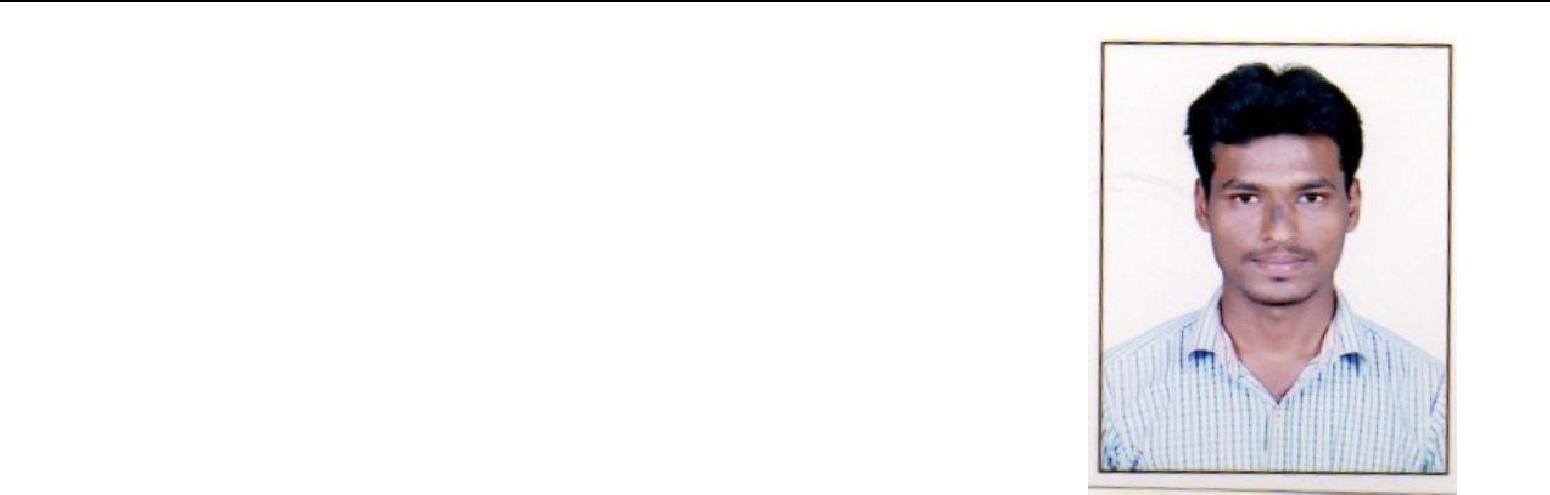 ANESTRAJ	BE., CIVILDeira, Dubai-UAE.Mail : anestraj.375375@2freemail.com OBJECTIVE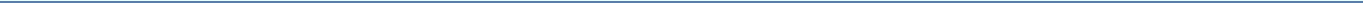 Looking forward to associate myself with an organization where there is a scope for contributing and upgrading my knowledge in latest technologies for the development of our organization.EXPERIENCE DETAILSOrganisation : Popular Foundation pvt. Ltd,Chennai,INDIADesignation : Junior Site Engineer (from june 2015 to may 2016): Site Engineer (from may 2016 to January 2017)PROJECT UNDERTAKENConstructed a G+5 Vellammal New Gen Park School building in surapet,Chennai, India Constructed a G+12 womens hostel building in Rajalakshmi Engg. Collage in thandalam,Chennai,India Constructed a villa in Ambattur,Chennai,India. JOB RESPONSIBILITIESConstruction Planning. Check the given drawings,make site visits and verify. Quality control and Quantity analysis. Inspect and verify earthworks (Excavation,Backfilling,Compaction) Inspect and verify reinforcement works (Main reinforcement,Lap length,Size,Spacing,Cover) Inspect and verify concrete works (Mixing,Slump test,Cube tests) Supervising all construction activity(Substructure,Superstructure,Finishing work etc.,) EDUCATIONAL QUALIFICATIONSOFTWARE SKILLSAutocadd. Revit Architecture. Primevera. Revit MEP. PERSONAL DETAILSDECLARATIONI hereby declare that the above mentioned information and facts stated are true and correct to the best of my knowledge and belief.YOURS SINCERLY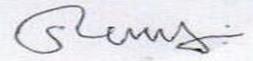 .	(S.ANESTRAJ)COURSENAME OF THEUNIVERSITY/YEAR OFPERCENTAGEINSTITUTIONBOARDPASSINGBOARDB.E-CIVILVel techAnna University,201568EngineeringChennai,CollegeTamil NaduTamil Nadu12thTagore Matric HrMatric201184.5Sec School10thTagore Matric HrMatric200975.6Sec SchoolDate of Birth:04.04.1994Languages:English,Hindi,TamilStrengths:Good team member,Smartworking.